Certificate of Participation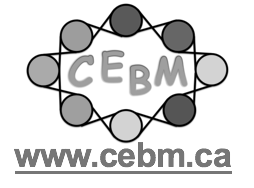 LEGO PROJECT – RESOURCE PACKAGEUsing Lego as an intervention tool.